轻钢架龙骨灯接线图(以下TLD简称，代表轻钢架龙骨灯)例一：三支轻钢架龙骨灯搭配明纬电源驱动器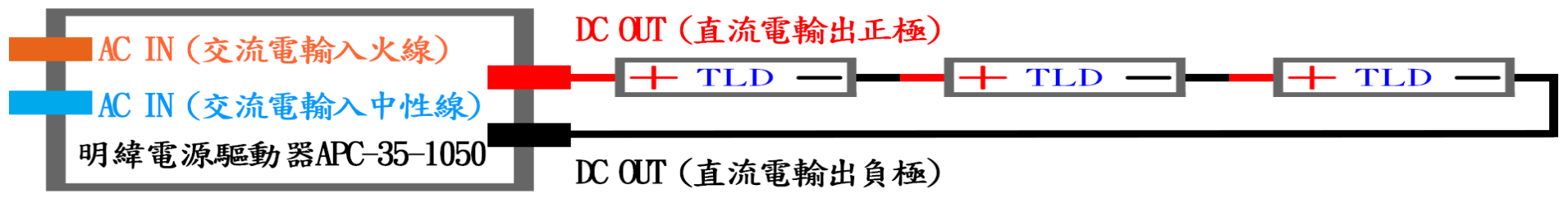 例二：十支轻钢架龙骨灯搭配明纬电源驱动器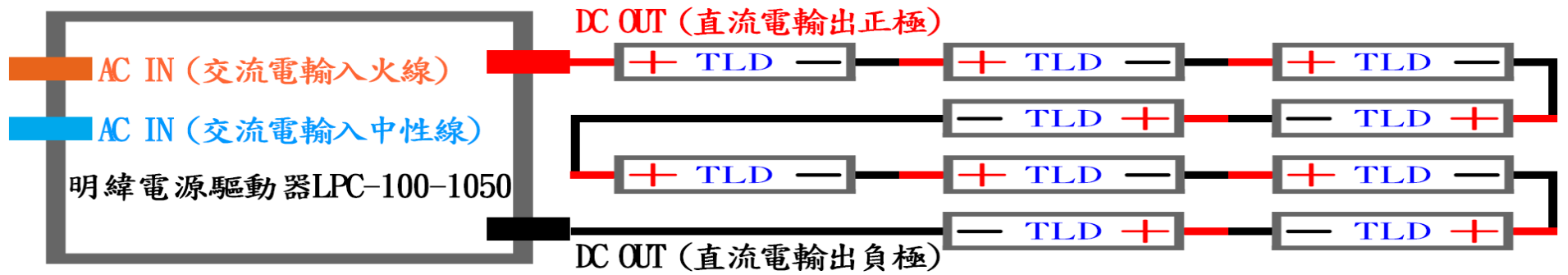 备注：本产品限定使用指定型号之明纬电源驱动器与符合电检电源线。产品始保固二年，保修十年。指定之各型号明纬电源驱动器，可安装数量：  APC- 35-1050：1（MIN）- 3（MAX）支（PCS）。  LPC- 60-1050：2（MIN）- 5（MAX）支（PCS）。  LPC-100-1050：5（MIN）-10（MAX）支（PCS）。  LPC-150-1050：6（MIN）-15（MAX）支（PCS）。2.每一轻钢架龙骨灯(60公分)功率10W、电流为1050mA±50mA、电压10V±1V，请依灯条的串接数量选择电源驱动器瓦数。屠龙刀轻钢架龙骨灯－安装说明书 一、新装、更换之安装方式注意事项： １. 换装者，自图１开始安装。新装者，自图３开始安装。固定铁丝建议规格为21号，使用长度12cm。 ２. 光罩上有保护膜，请于安装后撕除。 二、不拆骨架之安装方式。注意事项： １. 固定铁丝建议规格为21号，使用长度12cm。 ２. 光罩上有保护膜，请于安装后撕除。